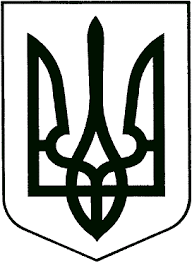 ВИКОНАВЧИЙ КОМІТЕТЗВЯГЕЛЬСЬКОЇ МІСЬКОЇ РАДИРІШЕННЯ27.06.2023			                      	              	               №803Про оренду майна комунальної власності Керуючись підпунктом 1 пункту а статті 29, підпунктом 1 пункту а статті 30, статтею 40 Закону України «Про місцеве самоврядування в Україні», Законом України «Про оренду державного та комунального майна»,  постановою Кабінету Міністрів України від 03.06.2020 № 483 «Деякі питання оренди державного та комунального майна», рішенням міської ради від 10.09.2020  № 1010 «Про деякі питання оренди майна комунальної власності Новоград-Волинської міської  територіальної громади», враховуючи звернення Головного управління Держгеокадастру у Житомирській області від 08.06.2023 № 18-6-0.5-1975/2-23,  виконавчий комітет міської ради	ВИРІШИВ: Внести зміни до договору оренди нерухомого або іншого окремого індивідуально визначеного майна, що належить до комунальної власності Звягельської міської територіальної громади  №151 від 01.09.2017, укладеного між Головним управлінням Держгеокадастру у Житомирській області та управлінням житлово-комунального господарства та екології Звягельської міської ради, зменшивши загальну площу на 78,16 кв.м, корисну площу на 62,2 кв.м.2. Контроль за виконанням цього рішення покласти на заступника міського голови Якубова В.О.Міський голова                                                                            Микола БОРОВЕЦЬ